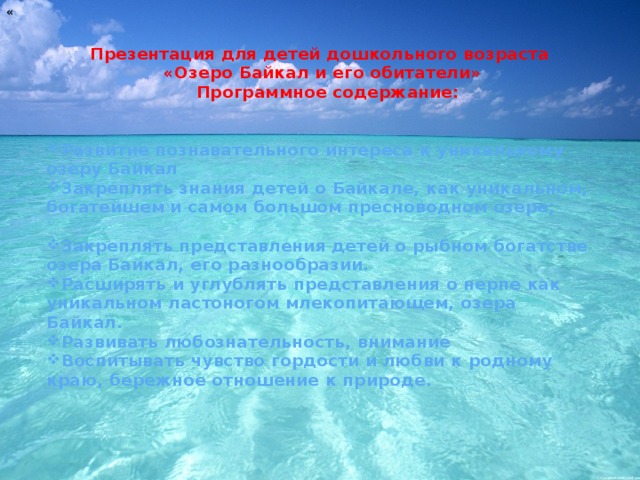 «Презентация для детей дошкольного возраста«Озеро Байкал и его обитатели»Программное содержание:Развитие познавательного интереса к уникальному озеру БайкалЗакреплять знания детей о Байкале, как уникальном, богатейшем и самом большом пресноводном озере;Закреплять представления детей о рыбном богатстве озера Байкал, его разнообразии.Расширять и углублять представления о нерпе как уникальном ластоногом млекопитающем, озера Байкал.Развивать любознательность, вниманиеВоспитывать чувство гордости и любви к родному краю, бережное отношение к природе.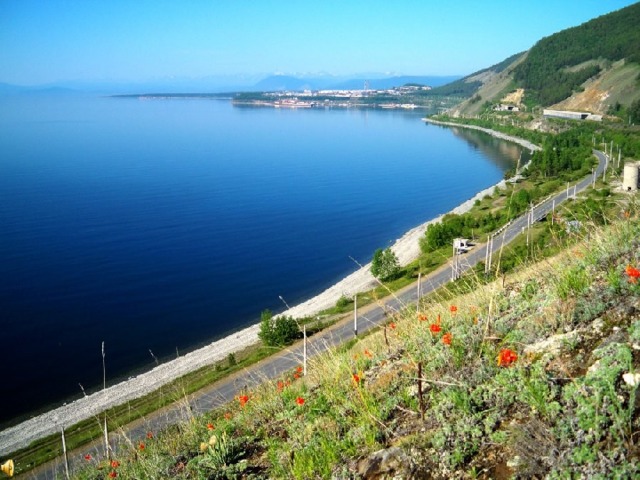   А что это такое?Такое голубое,Холодное, как льдина,Прозрачно, как стекло?Быть может, это небоЗа сосны зацепилось,По скалам покатилосьИ на землю стекло?А что это такое,Такое золотое,Блестящее, как зеркало,Слепящее глаза?Быть может, это солнцеЛегло поспать под скалы,Оно лежит устало,.Закрыв свои глаза?А что это такое?Все время в непокое,Быть может, это тучаЗастряла среди скал?А это и не туча,А это и не небо,А это и не солнце,А озеро БАЙКАЛ!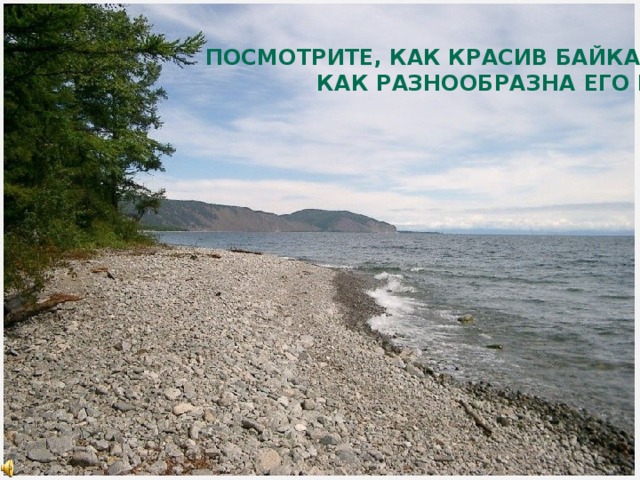 Посмотрите, как красив Байкал, как разнообразна его природа.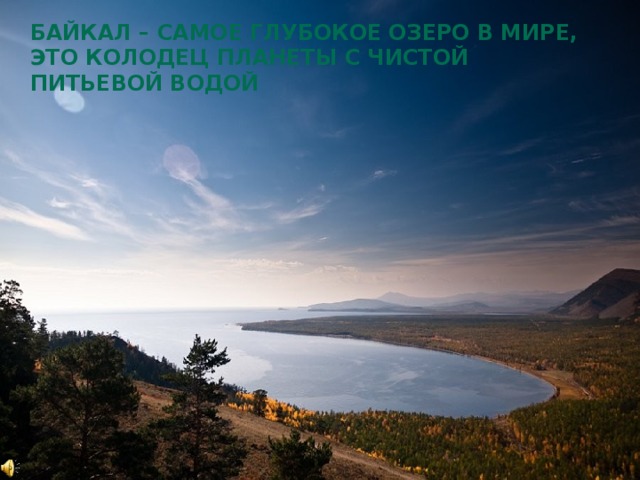 Байкал – самое глубокое озеро в мире, это колодец планеты с чистой питьевой водой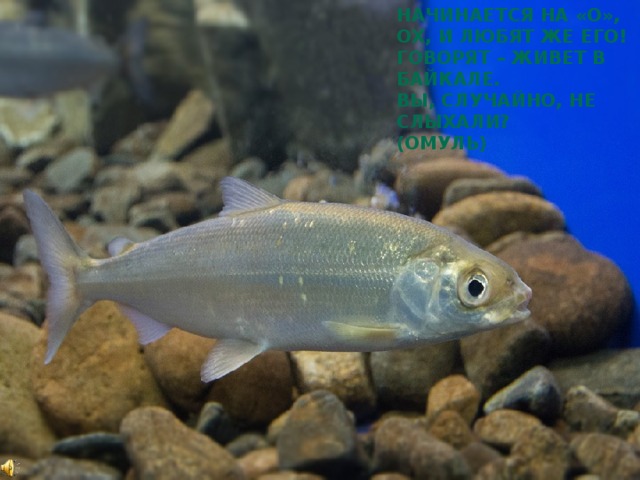 Начинается на «о»,  Ох, и любят же его! Говорят – живет в Байкале.  Вы, случайно, не слыхали? (омуль)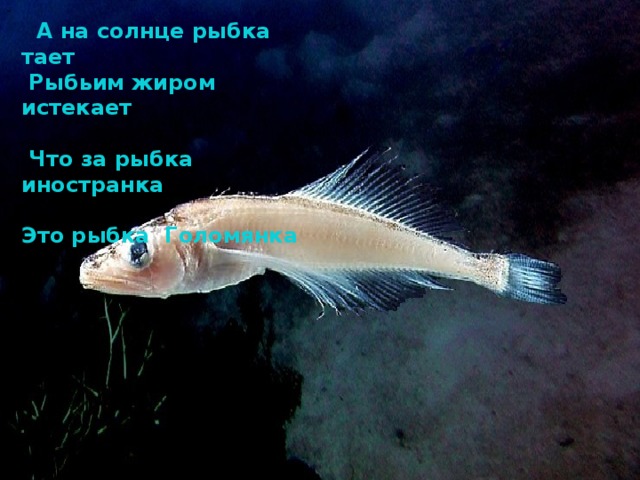 Бледно-розова, нежна– Студена вода, нужна .А на солнце рыбка таетРыбьим жиром истекаетЧто за рыбка иностранка Это рыбка Голомянка–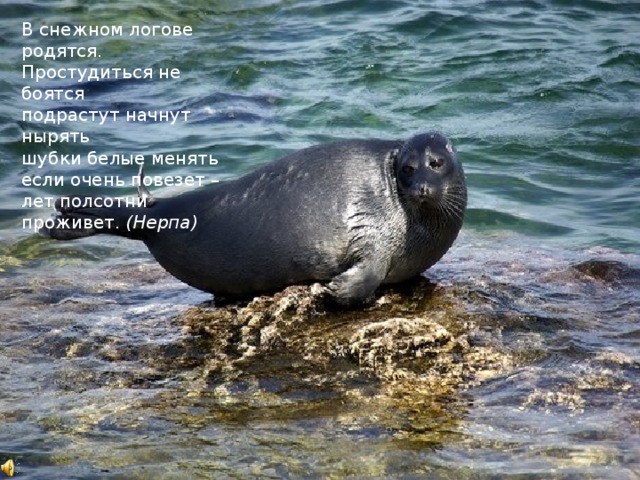 В снежном логове родятся. Простудиться не боятся подрастут начнут нырять шубки белые менять если очень повезет – лет полсотни проживет.  (Нерпа)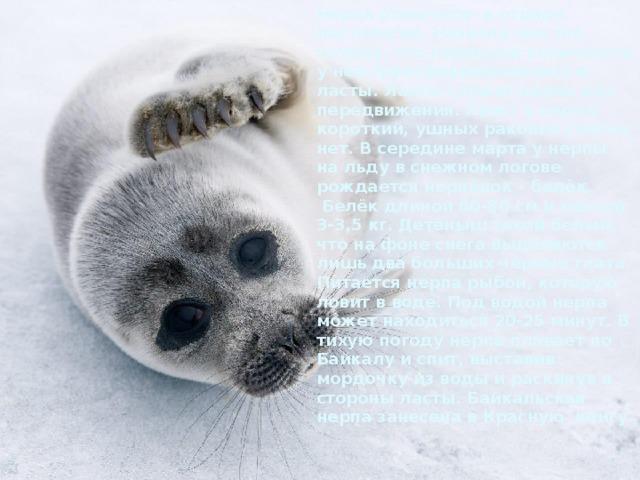 Нерпа относится к отряду ластоногих. Названа она так потому, что передние конечности у нее трансформировались в ласты. Ласты служат нерпе для передвижения. Хвост у нерпы короткий, ушных раковин совсем нет. В середине марта у нерпы на льду в снежном логове рождается нерпёнок – белёк.  Белёк длиной 60-80 см и массой 3-3,5 кг. Детёныш такой белый, что на фоне снега выделяются лишь два больших чёрных глаза. Питается нерпа рыбой, которую ловит в воде. Под водой нерпа может находиться 20-25 минут. В тихую погоду нерпа плавает по Байкалу и спит, выставив мордочку из воды и раскинув в стороны ласты. Байкальская нерпа занесена в Красную  книгу.  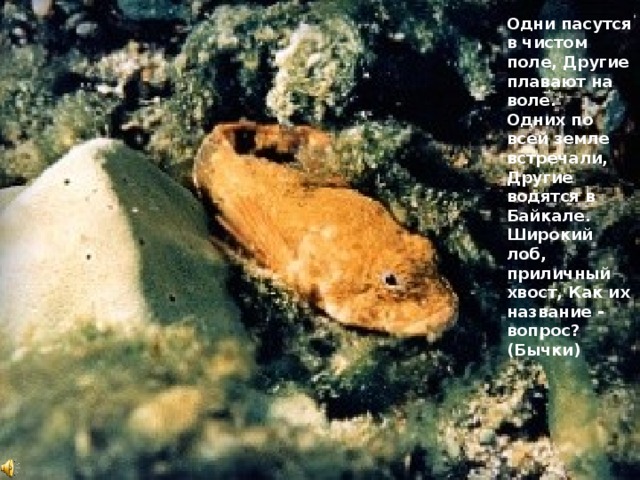 Одни пасутся в чистом поле, Другие плавают на воле. Одних по всей земле встречали, Другие водятся в Байкале. Широкий лоб, приличный хвост, Как их название - вопрос? (Бычки)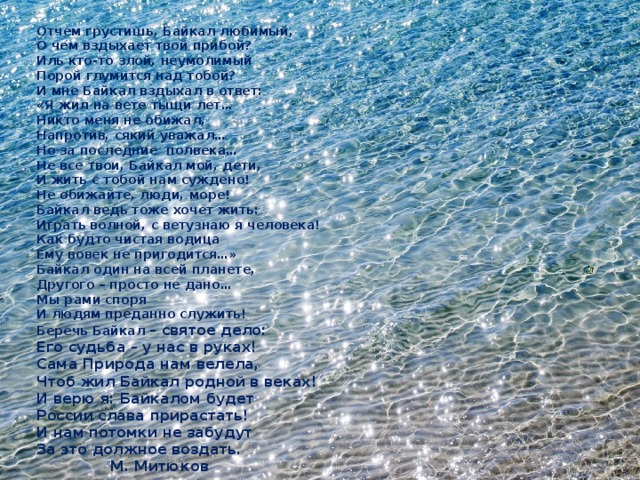 Отчем грустишь, Байкал любимый,  О чем вздыхает твой прибой?  Иль кто-то злой, неумолимый  Порой глумится над тобой? И мне Байкал вздыхал в ответ:  «Я жил на вете тыщи лет…  Никто меня не обижал,  Напротив, сякий уважал…  Но за последние полвека…  Не все твои, Байкал мой, дети,  И жить с тобой нам суждено!  Не обижайте, люди, море!  Байкал ведь тоже хочет жить:  Играть волной, с ветузнаю я человека!  Как будто чистая водица  Ему вовек не пригодится…»Байкал один на всей планете,  Другого – просто не дано…  Мы рами споря  И людям преданно служить! Беречь Байкал – святое дело:  Его судьба – у нас в руках!  Сама Природа нам велела,  Чтоб жил Байкал родной в веках!  И верю я: Байкалом будет  России слава прирастать! И нам потомки не забудут  За это должное воздать.              М. Митюков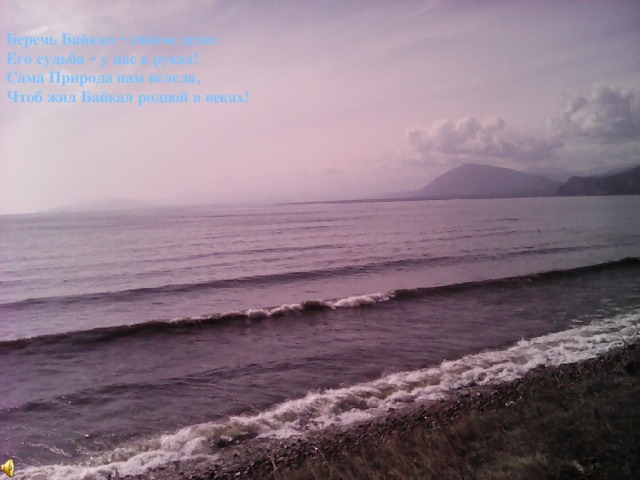 Беречь Байкал – святое дело: Его судьба – у нас в руках! Сама Природа нам велела, Чтоб жил Байкал родной в веках!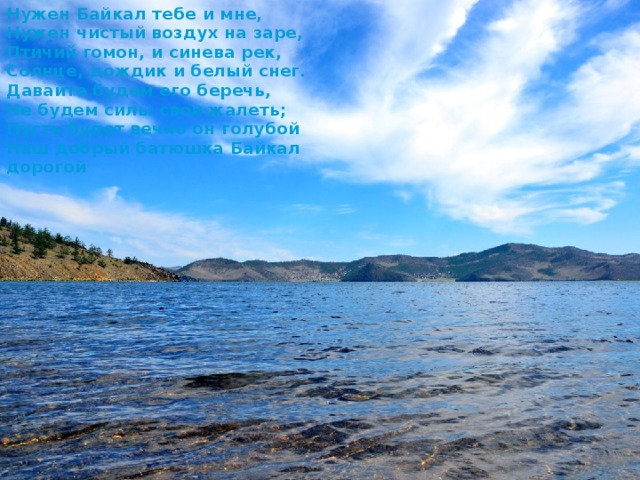 Нужен Байкал тебе и мне, Нужен чистый воздух на заре, Птичий гомон, и синева рек, Солнце, дождик и белый снег. Давайте будем его беречь, Не будем силы свои жалеть; Пусть будет вечно он голубой Наш добрый батюшка Байкал дорогой.